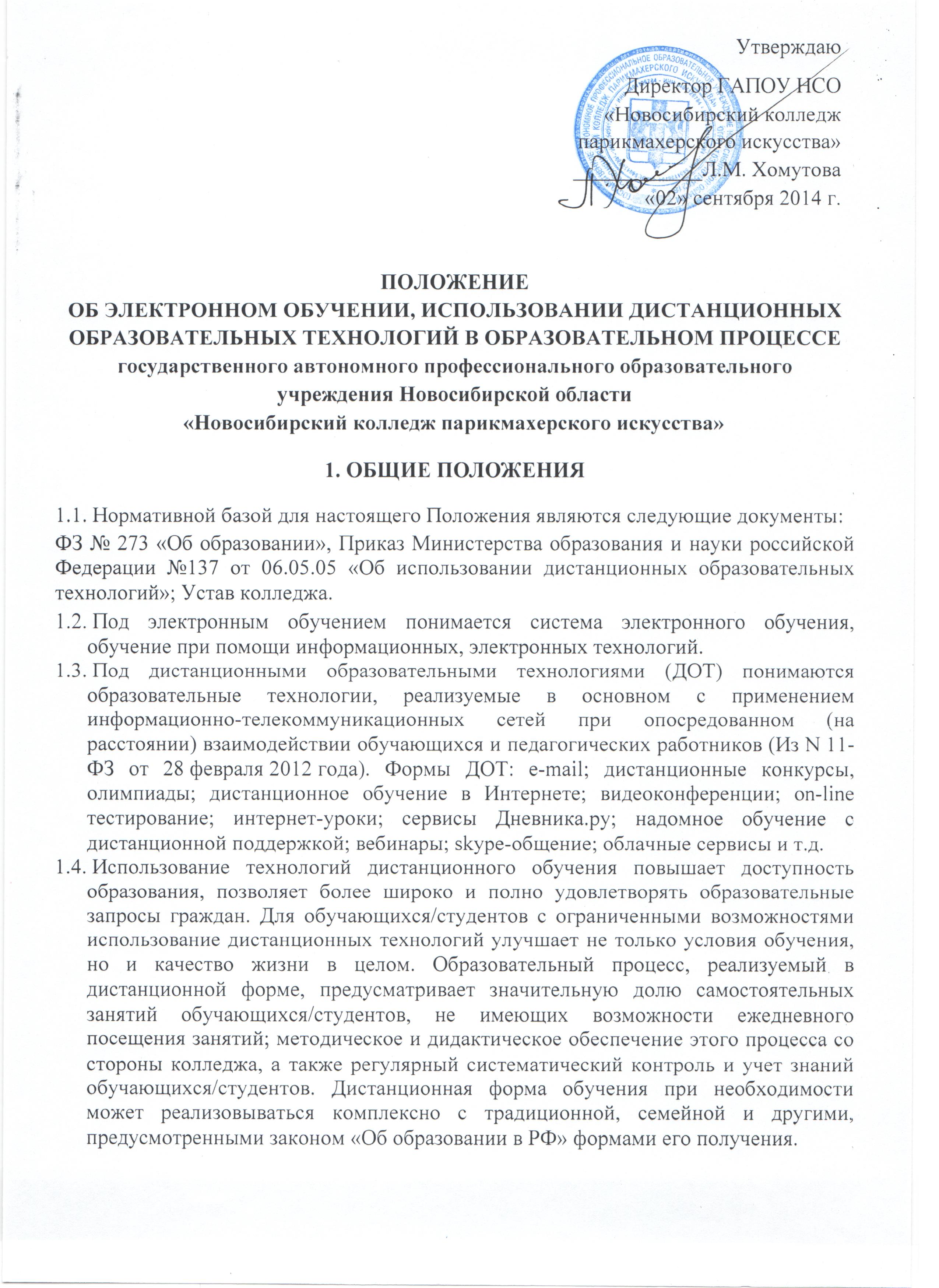  Главными целями применения ДОТ как важной составляющей в системе беспрерывного образования являются: повышение качества образования обучающихся/студентов в соответствии с их интересами,  способностями и потребностями; предоставление обучающимся/студентам возможности освоения образовательных программ непосредственно по месту жительства обучающегося/студента или его временного пребывания (нахождения);развитие профильного образования в рамках колледжа на основе использования информационных технологий как комплекса социально-педагогических преобразований; создание условий для более полного удовлетворения потребностей обучающихся/студентов  в области образования без отрыва от основной учёбы.2. ОРГАНИАЗЦИЯ ПРОЦЕССА ИСПОЛЬЗОВАНИЯ ДИСТАНЦИОННЫХ ТЕХНОЛОГИЙ В КОЛЛЕДЖЕ2.1.Дополнительное обучение в дистанционной форме осуществляется как по отдельным предметам и элективным курсам, включенным в учебный план колледжа, так и по всему комплексу предметов учебного плана. Выбор предметов изучения осуществляется обучающимися/студентами или родителями (лицами, их заменяющими) по согласованию с колледжем.2.2. Зачисление желающих получить  дополнительное обучение в дистанционной форме по отдельным предметам и курсам производится приказом директора колледжа  на основании заявления совершеннолетнего лица или родителей (лиц, их заменяющих) несовершеннолетнего лица. 2.3. Формы ДОТ, используемые в образовательном процессе  преподаватели отражают в рабочих программах. В обучении с применением ДОТ используются следующие организационные формы учебной деятельности:- лекция,- консультация,- семинар,- практическое занятие,- лабораторная работа,- контрольная работа,- самостоятельная работа,- научно-исследовательская работа;- практика.Самостоятельная работа  обучающихся/студентов  может включать следующие организационные формы (элементы) дистанционного обучения:- работа с электронным учебником; - просмотр видео-лекций;- прослушивание аудиокассет;- компьютерное тестирование;- изучение печатных и других учебных и методических материалов.2.4.  В  период длительной болезни обучающийся/студентов  имеет возможность получать консультации преподавателя по соответствующей дисциплине через электронную почту, программу Skype,  используя для этого все возможные каналы выхода в Интернет. 2.5. Заместитель директора по УПР контролирует процесс использования дистанционных образовательных технологий в колледже, вносит предложения о повышении коэффициента для стимулирующей части оплаты труда преподавателям, которые эффективно используют ДОТ в образовательном процессе. 3. ОБРАЗОВАТЕЛЬНОЕ УЧРЕЖДЕНИЕ:3.1. Выявляет потребности обучающихся/студентов колледжа в дополнительном дистанционном обучении с целью углубления и   расширения  знаний по отдельным предметам и элективным курсам.  3.2. Принимает педагогическим советом решение об использовании дистанционных образовательных технологий в колледже для удовлетворения образовательных потребностей обучающихся/студентов в профильном обучении или  углублении, расширении знаний по отдельным курсам.  3.3. Включает часы дистанционного обучения  в учебное расписание колледжа, назначает время консультаций; 3.4.Основанием для открытия групп для дополнительной дистанционной формы обучения по профильным учебным предметам или для углубления знаний по отдельным предметам являются: назначение ответственного за организацию ДО из числа педагогического коллектива; назначение помощника преподавателя, который будет находиться в непосредственном очном контакте с обучающимися/студентами, оказывать им техническую и организационную помощь,  из числа преподавателей колледжа; возможно установление коэффициента для стимулирующей часть оплаты труда преподавателя, осуществляющим контроль за процессом ДО, оформление документации по результатам  обучения обучающихся/студентов (за ведение инновационной деятельности).3.5.Основанием  для зачисления на дистанционные курсы являются:  личное заявление обучающегося/студента; заявление родителей обучающегося/студента; анкета, содержащая сведения об  обучающихся/студентах (для регистрации на сервере ДО, присвоение индивидуального пароля и логина, установление контакта); наличие преподавателей, обученных по программе для разработки индивидуального образовательного маршрута обучающегося/студента, осваивающего  учебный предмет с использованием  ДОТ.4. ТЕХНОЛОГИЧЕСКОЕ ОБЕСПЕЧЕНИЕ ИСПОЛЬЗОВНАИЯ ДИСТАНЦИОНННЫХ ОБРАЗОВАТЕЛЬНЫХ ТЕХНОЛОГИЙ В КОЛЛЕДЖЕ4.1 Учебный процесс с использованием ДОТ в колледже обеспечивается следующими техническими средствами:- компьютерными классом, оснащенными персональными компьютерами,  web-камерами, микрофонами и звукоусилительной и проекционной аппаратурой;- программным обеспечением для доступа к локальным и удаленным серверам с учебной информацией и рабочими материалами для участников учебного процесса;- локальной сетью с выходом в Интернет, с пропускной способностью, достаточной для организации учебного процесса и обеспечения оперативного доступа к учебно-методическим ресурсам.4.2.Техническое обеспечение обучающегося/студента с использованием ДОТ, в  период длительной болезни или при обучении на дому. Обучающиеся/студенты дома должны иметь: - персональный компьютер с возможностью воспроизведения звука и видео;- стабильный канал подключения к Интернет;- программное обеспечение для доступа к удаленным серверам с учебной информацией и рабочими материалами.5. ПРАВА КОЛЛЕДЖА В РАМКАХ ПРЕДОСТАВЛЕНИЯ ОБУЧАЮЩИМСЯ/СТУДЕНТАМ ОБУЧЕНИЯ В ФОРМЕ ДИСТАНЦИОННОГО ОБРАЗОВАНИЯ5.1. Колледж имеет право:использовать дистанционные образовательные технологии при всех, предусмотренных законодательством РФ, формах получения образования (ФЗ «Об  образовании в РФ») или при их сочетании, при проведении различных видов учебных, лабораторных и практических занятий, практик, текущего контроля, промежуточной аттестации обучающихся/студентов;использовать ДОТ при наличии руководящих и педагогических работников и учебно-воспитательного персонала, имеющих соответствующий уровень подготовки (документ о повышении квалификации) и специально оборудованных помещений с соответствующей техникой, позволяющей реализовывать образовательные программы с использованием ДОТ; вести учет результатов образовательного процесса и внутренний документооборот.Срок действия данного положения не ограничен. При необходимости в Положение вносятся изменения, дополнения, подлежащие аналогичной процедуре приятия, утверждения.Настоящее Положение рассмотрено и принято на заседании педагогического совета ГАПОУ НСО «Новосибирский колледж парикмахерского искусства», протокол № 1 от «29» августа 2014 г.